МУНИЦИПАЛЬНОЕ УЧРЕЖДЕНИЕ«УПРАВЛЕНИЕ ОБРАЗОВАНИЯ» МЕСТНОЙ АДМИНИСТРАЦИИ ЭЛЬБРУССКОГО МУНИЦИПАЛЬНОГО РАЙОНАКАБАРДИНО-БАЛКАРСКОЙ РЕСПУБЛИКИ361624, Кабардино-Балкарская Республика, город Тырныауз, проспект Эльбрусский, №-39Тел.4-39-25, e-mail:obrelbrus@yandex.ru   ПРИКАЗ   12.02.2021 г. 	                          г.п. Тырныауз                                    № 22/1О сетевом взаимодействии С целью повышения качества образования  в общеобразовательных организациях с низкими результатами обучения ПРИКАЗЫВАЮ:В рамках организации сетевого взаимодействия создать « Сетевую пару»: МОУ « СОШ»  с.п. Эльбрус и МОУ « Гимназия №5» г.п. Тырныауз.Руководителям указанных общеобразовательных организаций  Моллаевой Ф.Ч.,  Залихановой А.А.:- заключить договор о сетевом взаимодействии  между                                   МОУ  « СОШ»  с.п. Эльбрус и МОУ « Гимназия №5» г. п. Тырныауз;- реализовать условия договора в течение 2020-2021, 2021-2022  гг.3. Залихановой А.А. разработать и утвердить план мероприятий                              («дорожная карта») по повышению качества образования в                           МОУ «СОШ» с.п. Эльбрус.Муниципальному координатору Мурачаевой Л.Х. обеспечить мониторинг реализации договора о сетевом взаимодействии между                МОУ «СОШ»  с.п. Эльбрус и МОУ « Гимназия №5» г. п. Тырныауз. Контроль за исполнением данного приказа оставляю за собой. Начальник управления образования                                     Н.М. АтакуеваМуниципальнэIуэхущIапIэКъэбэрдей-БалъкъэрРеспубликэми Эльбрус муниципальнэкуейм щIэныгъэмкIэ и управленэ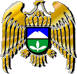 Муниципал учреждениеКъабарты-Малкъар РеспубликаныЭльбрус муниципал районну билимбериу управлениясы